Муниципальное бюджетное дошкольное образовательное учреждениедетский сад № 29 г. Азова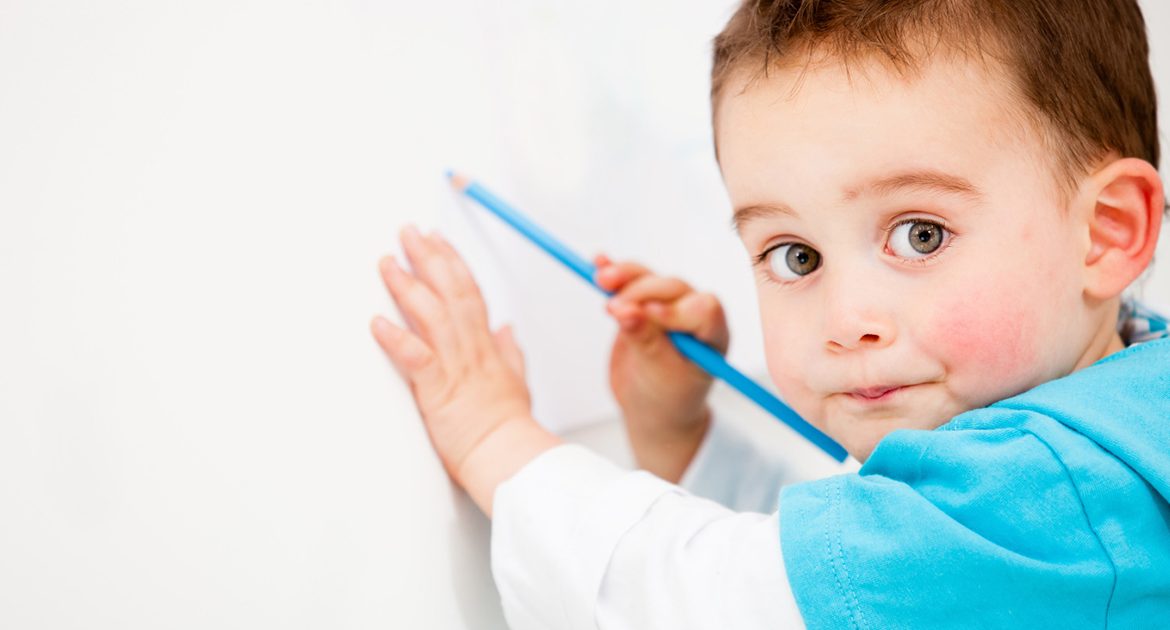 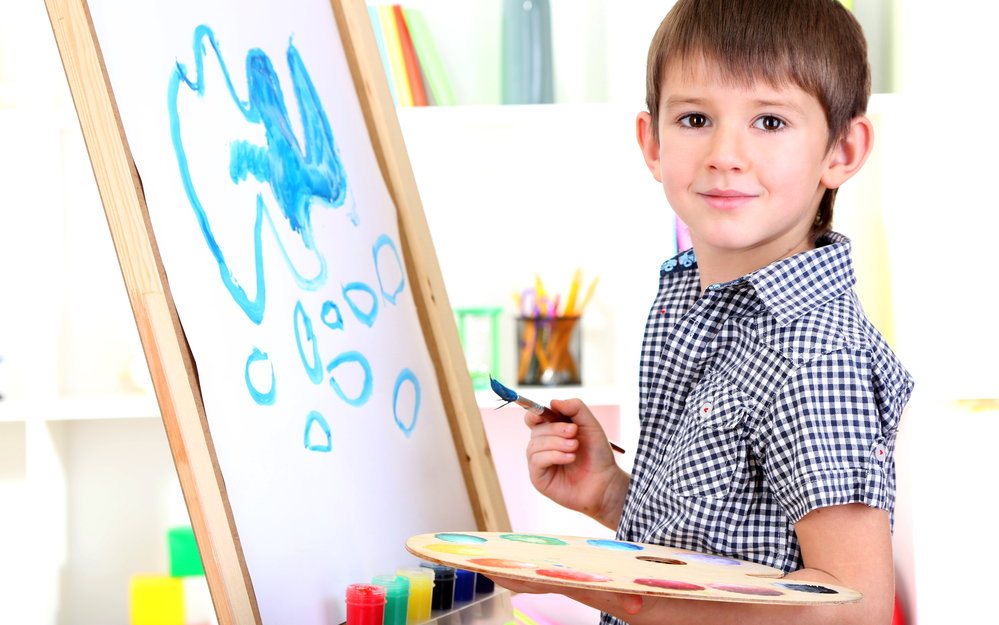 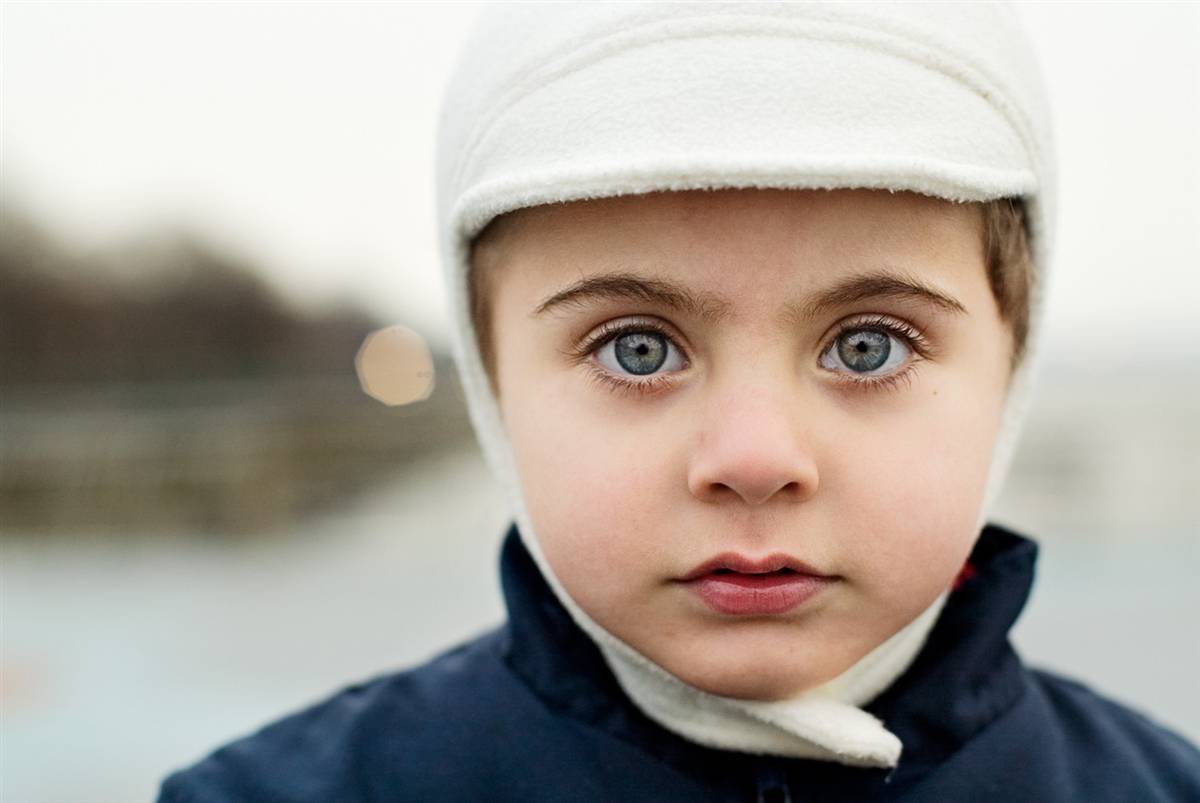 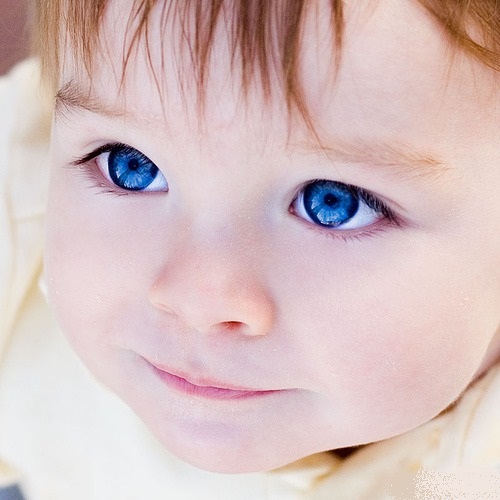 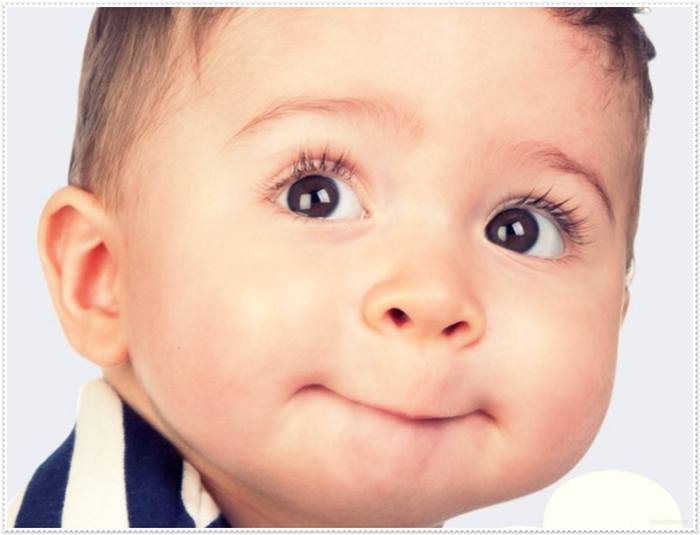 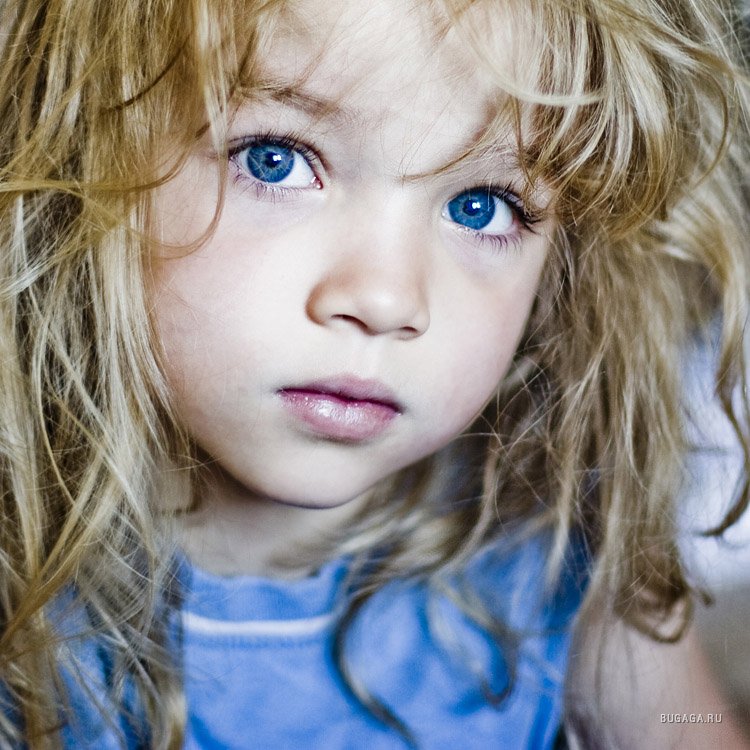 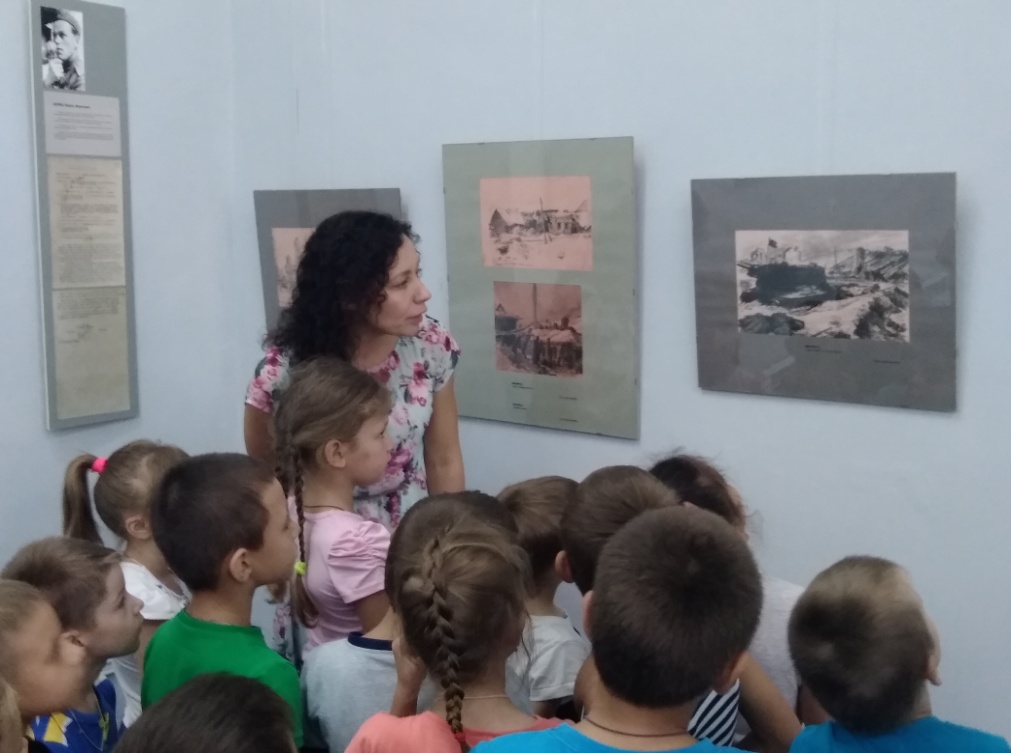        Мир искусства загадочен и неповторим! Скульптура, живопись, театр, народное зодчество притягивают взор созерцателя, манят своим колоритом, глубиной содержания, особым запахом «творчества», таланта… Как, каким образом научить ребёнка понимать глубину человеческого творения? Какие слова и поступки взрослых помогут воспитать высокие духовные чувства дошкольника через общение с миром искусства? Где, когда, в какой момент бросить в маленькое сердце «зерно разумного, доброго, вечного»?                                  Воспитатели, узкие специалисты МБДОУ № 29 г. Азова, владеющие профессиональными компетенциями педагога дошкольного образования, грамотно и своевременно создают условия полноценного развития ребёнка-дошкольника в современной предметно-пространственной развивающей среде. С этой целью все участники педагогического взаимодействия (воспитатели, родители, дошкольники, социальные партнёры) посещают исторические места нашего города, объекты культуры и просвещения. 20.09. и 26.09.2017 года воспитанники подготовительных и старших групп детского сада побывали в выставочном зале «Меценат», познакомились с выставкой картин под названием                                                                            «Сталинград глазами художников».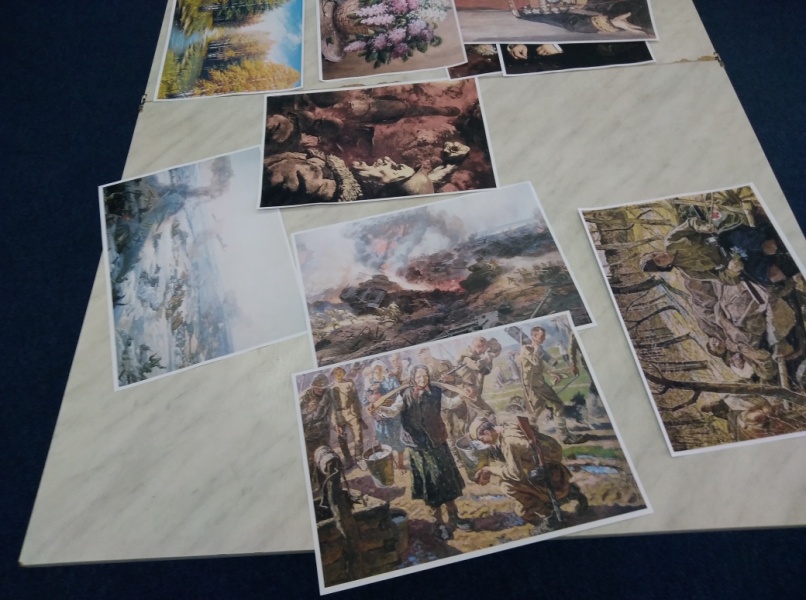 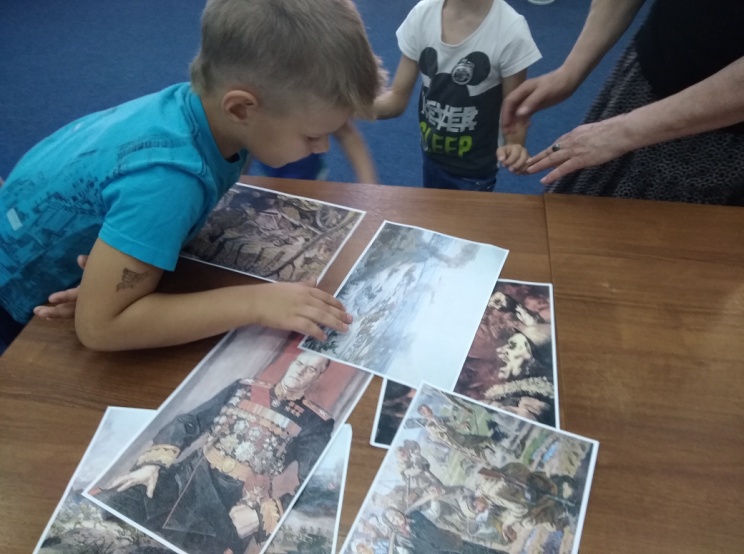 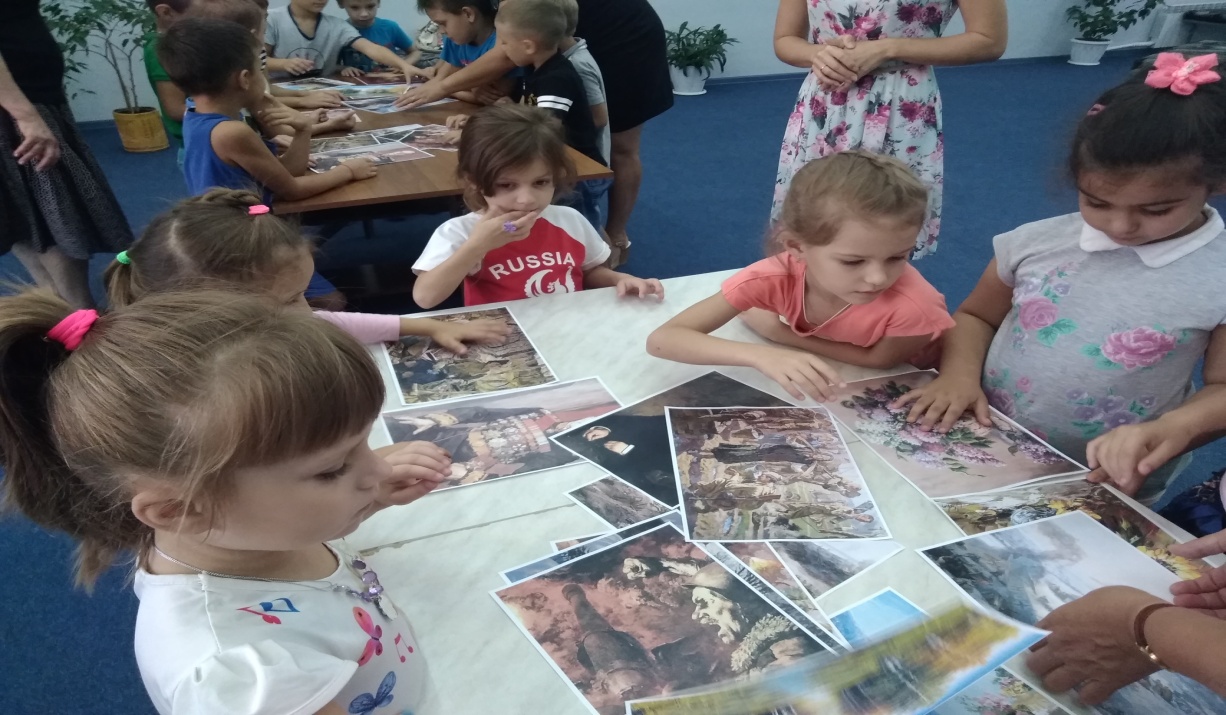 Детская  любознательность, интерес и пытливость ума, возрастная потребность постоянно расширять свой кругозор, пополнять представления о человеке в истории и культуре дали старшим дошкольникам благодатную пищу для размышлений, вопросов педагогам, рассказов дома, в семье, родным и близким об увиденном и услышанном…А  содержательное, наполненное фактами военных лет, выступление экскурсовода Ларисы Ипполитовны помогло мальчишкам и девчонкам  групп №5,18,19  МБДОУ № 29 г. Азова мысленно почувствовать  атмосферу военного Сталинграда, всем сердцем понять героев тех времён, дать себе твёрдое «русское» слово:  ЗАЩИЩАТЬ свою РОДИНУ!!!  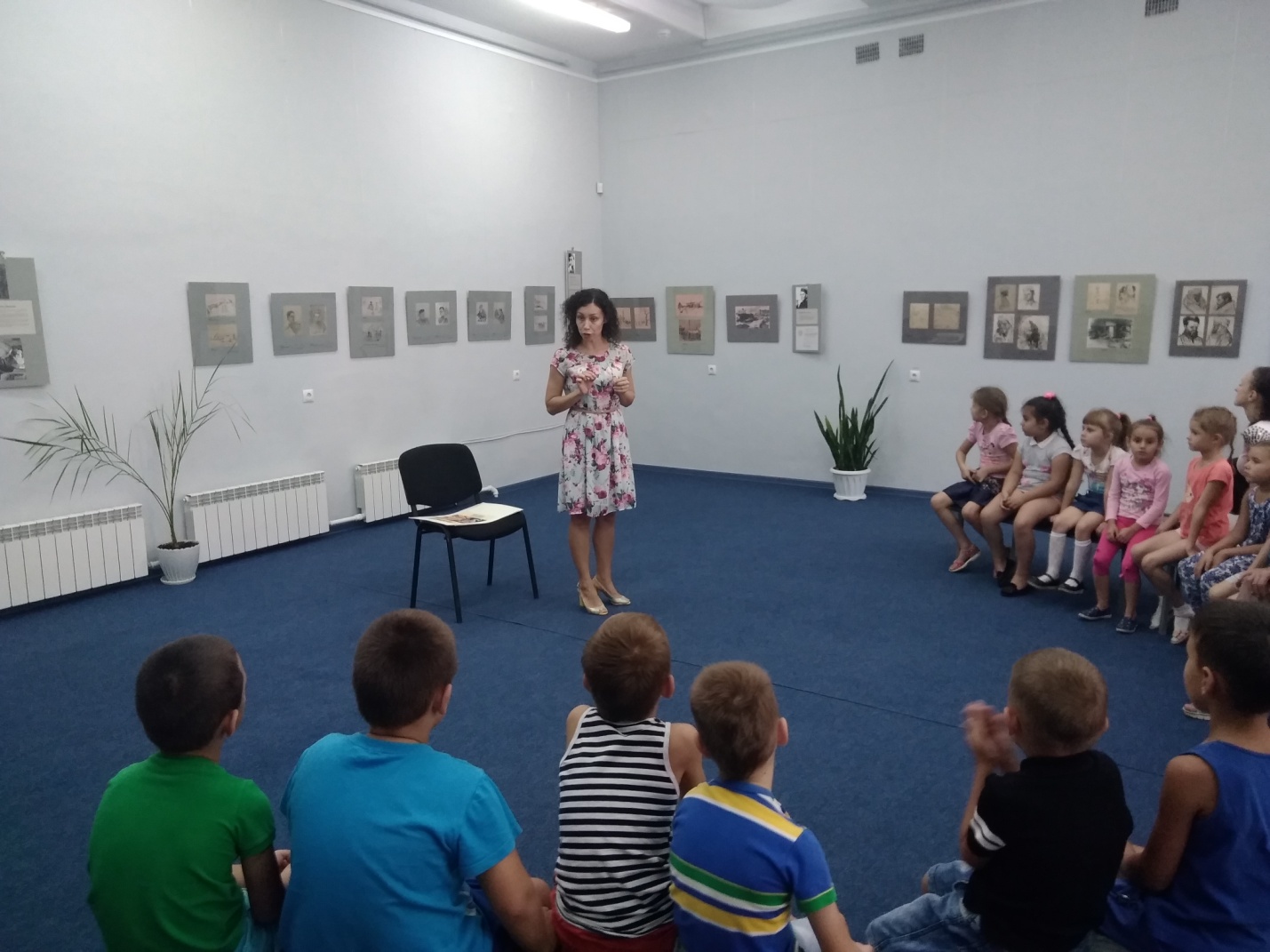 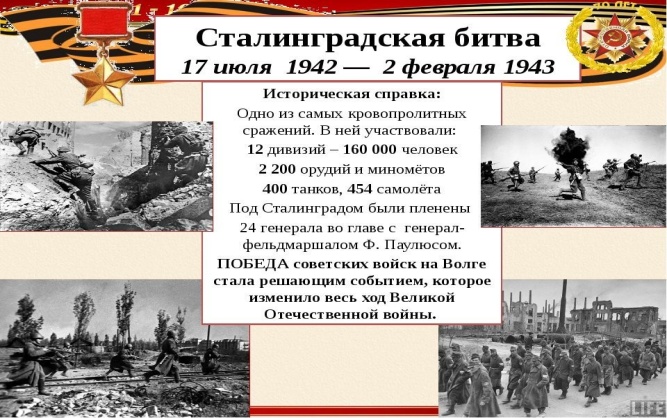 Открытые степному ветру,                Дома разбитые стоят.                             На шестьдесят два километра                                                  В длину раскинут Сталинград,                                                                                         Как будто он по Волге синей в цепь развернулся, принял бой.Встал фронтом поперек России – и всю ее прикрыл собой.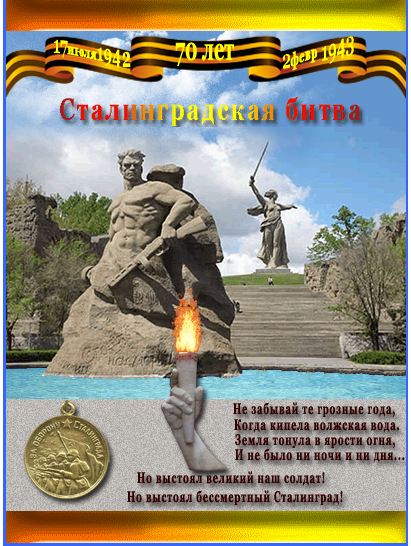 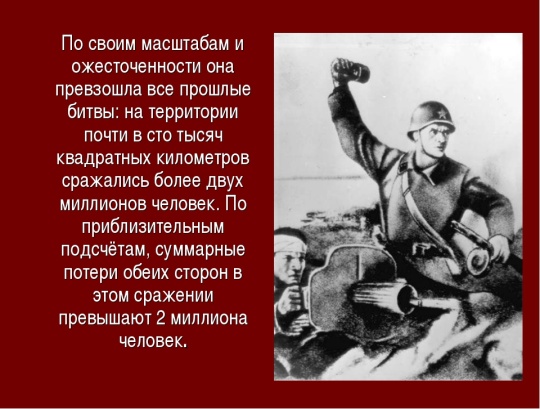 Подготовил заместитель заведующего по ВМР -  В.В. Колпаченко Азов 2017г.